
Nom du licencié : _______________________________________________________________

Prénom du licencié : _____________________________________________________________ 
Agissant en tant que   Père   Mère

Le licencié du SBO sera amené à effectuer des déplacements dans le cadre des rassemblements ou rencontres auxquels le club est inscrit. Pour cela, des parents accompagnateurs, le(s) dirigeant(s) d’équipe, et entraineur(s) peuvent être amenés à le transporter dans leur véhicule. Je soussigné(e) : _______________________________________________________________ autorise un membre du SBO, ou un parent autorise un membre du SBO, ou un parent accompagnateur, à transporter mon enfant dans le cadre des déplacements organisés par le club.Personne à contacter pour les matchs et évènements  
Nom/Prénom : __________________________________________________________________
☎ ___________________________________________________________________________
Adresse email :            ____________________________________________________________Personne à prévenir en cas d'urgence Madame, Monsieur ................................................. ☎ ................................................... 
 autorise un membre du SBO, ou un entraîneur ou dirigeant à prendre les mesures d’urgence qui s’imposent en cas d’accident du licencié pendant les activités du club à domicile et en déplacementsPour les entraînements  j’autorise mon enfant à venir/partir, seul des entraînements/ au rendez-vous des matchs	 je n’autorise pas mon enfant à partir seul après les entraînements/matchs (je m’engage à être ponctuel pour récupérer mon enfant)Autorisation à utiliser l’image du licencié(e) Sur les supports de communication de Sud Basket Oise   OUI /  NON Date : ______________ 


Signature du licencié :                                               Signature du responsable légal : 
                                                                                   (pour les mineurs uniquement) : 

*Les données recueillis par SBO sont confidentielles et ne seront nullement utilisées à des fins commerciales. Elles sont essentielles au bon fonctionnement du club et de l’équipe du licencié, notamment les coordonnées mails et téléphoniques* Conformément à la loi Informatique et libertés n°78-17 du 6 janvier 1978 modifiée, ainsi qu’au règlement européen n°2016-679 relatif à la protection des données personnelles vous disposez d’un droit d’accès, de rectification, d’effacement, d’opposition et de portabilité sur les données vous concernant ainsi qu’un droit de limitation du traitement. Pour exercer vos droits, veuillez adresser un courrier à l’adresse suivante : Sud Basket Oise, Mairie d’Orry-la-Ville, place de l’Abbé Clin, 60560 Orry la ville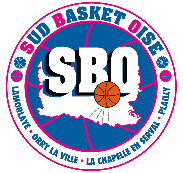 SUD BASKET OISE - Saison 2022/2023
Autorisation parentale
